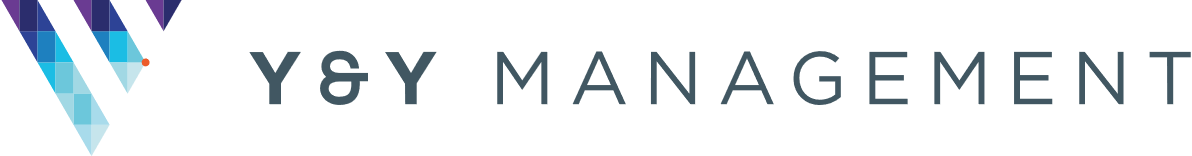 MONTHLY REPORT TO NOBEL HOUSEDate: Monday 25th April 2022Short summary from Aaron about what has happened this month:Recent questions:None submitted.Other activities on site. There seems to be an issue of residents placing waste outside of the bin areas and bulk waste in the bin area which the council will not remove. Please can all leaseholders remind their tenants to ensure that waste is place in the allocated bin in the bin room and bulk waste in taken to the dump or a special collection is arranged with the council. Alarm System / Waking WatchNothing to report on this point. Removal of the small section of flammable Aluminium Composite Material (ACM) cladding systemsWe are still on track for a start on site Mid May. At present the last piece of the puzzle is the agreement with the neighbouring freeholder to use the concrete roof space for scaffold. Removal of the other, less-flammable, non – ACM claddingWe are still awaiting an update from the Government regarding opening of the fund. We have everything ready to go on this one. Progress with application to the government’s Building Safety FundAs above. Update on NHBC Claim (this is insurance cover taken out when the building is built that should pay for any works required later due to failures in how it was originally built)We received an update from the NHBC that a review is still ongoing and whilst they believe some of the external items will be covered under the policy they are still under review. We are due to have a further update from the NJHBC later this week. Update on Hollybrook Claim (this is the claim against the original developer)No further activity to report ACTIONS for next monthWe continue to work with Homes England and Capital on the ACM removal works. We also continue to keep up to date with the GOV announcements or movement on all fire safety grants etc. 